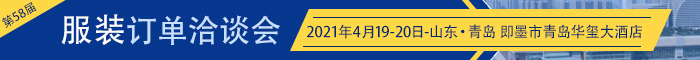 尊敬的_先生/女士：您好！好订单网将于2021年4月19日，在山东举办“第58届服装订单洽谈会”，会议由好订单网邀请优质采购商携真实订单参会，现场与供应商洽谈合作的形式。贵司的主营产品符合本届采购洽谈会采购需求，现诚挚邀请贵司光临大会，如确认参会，请您收到函后，于2021年4月16日前填好《参会回执单》 传真至0571-88250596.好订单网服装订单洽谈会举办至今，成功帮助近千家服装企业获得优质订单，足迹遍布全国各大城市，反响热烈，好评如潮，好订单网洽谈会不仅给服装工厂带来切实的可靠订单，更大的意义还在于拓宽和完善了采购企业的工厂储备和渠道建设，为下一步的深层次合作打下坚实基础。工厂参会要求1、通过好订单网企业实名认证2、携带主营产品样衣参会联系人：杨经理  0571-86029316大会议程：2021年4月19日 山东服装供应链大会高峰论坛2021年4月20日 好订单服装订单洽谈会会议地点：山东·青岛即墨市青岛华玺大酒店参会回执单单位名称：_____________________________注册邮箱：_______________________________(好订单网注册邮箱)工厂规模：______人主营产品：   男装       女装           童装   （请勾选√ ）主要产品类别（工艺分类）：__________________________________________________________________________________________其他产品类别（工艺分类）：___________________________________________________________________________________________（请详细填写产品类别，参考格式：男装梭织夹克/女装针织连衣裙）参会人信息：（同一家企业最多2人参会，凭名片报到）温馨提示：1、请及时传回《参会回执单》，以便主办方安排。参会当日须携带本回执单及名片报到。2、携带主营产品样衣到场可提高洽谈成功率。3、参会企业均需通过企业实名认证（企业对公账户真实性验证）或个人实名认证（个人银行账户真实性验证）4、请准时到场参会，以免错失商机。姓名职务手机